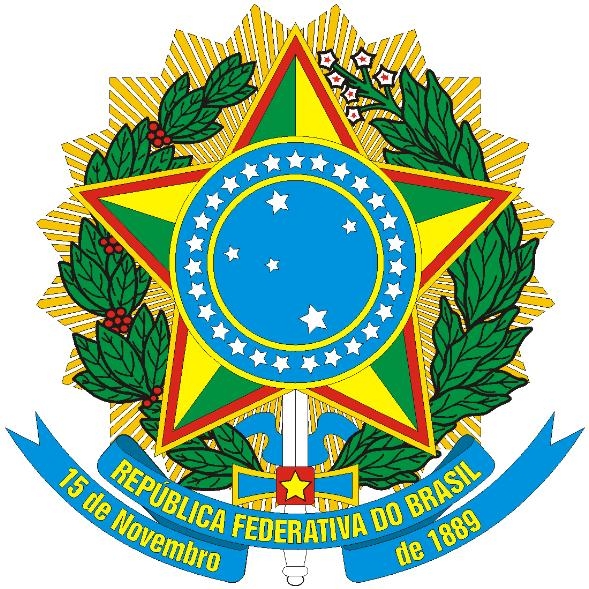 MINISTÉRIO DO TURISMOSECRETARIA ESPECIAL DA CULTURASECRETARIA NACIONAL DE FOMENTO E INCENTIVO À CULTURACOMISSÃO NACIONAL DE INCENTIVO À CULTURAAnexo 1Formulário de Inscrição de EntidadesEdital de Convocação – CNIC 2022/2023 Anexo 1Formulário de Inscrição de EntidadesEdital de Convocação – CNIC 2022/2023 Anexo 1Formulário de Inscrição de EntidadesEdital de Convocação – CNIC 2022/2023 Anexo 1Formulário de Inscrição de EntidadesEdital de Convocação – CNIC 2022/2023 1 - Dados Gerais da Entidade1 - Dados Gerais da Entidade1 - Dados Gerais da Entidade1 - Dados Gerais da EntidadeRazão social da entidade:Razão social da entidade:Razão social da entidade:Razão social da entidade:Endereço sede:Endereço sede:Endereço sede:Endereço sede:CNPJ:Telefone 1:Telefone 1:Telefone 1:Cidade:     Telefone 2:Telefone 2:Telefone 2:CEP:                                          Fax:Fax:Fax:Sitio na internet:E-mail:E-mail:E-mail:   É entidade representativa de setor cultural/artístico   É entidade representativa do empresariado nacional   É entidade representativa do empresariado nacional   É entidade representativa do empresariado nacional2 - Área Cultural de Atuação Predominante(preenchimento exclusivo das entidades de caráter cultural e artístico)2 - Área Cultural de Atuação Predominante(preenchimento exclusivo das entidades de caráter cultural e artístico)2 - Área Cultural de Atuação Predominante(preenchimento exclusivo das entidades de caráter cultural e artístico)2 - Área Cultural de Atuação Predominante(preenchimento exclusivo das entidades de caráter cultural e artístico)   Arte Sacra: refere-se ao conjunto formado por arquitetura, pintura, escultura, música, dança, teatro e literatura   Belas Artes: refere-se ao conjunto formado por arquitetura, pintura, escultura, música, dança, teatro e literatura   Belas Artes: refere-se ao conjunto formado por arquitetura, pintura, escultura, música, dança, teatro e literatura   Belas Artes: refere-se ao conjunto formado por arquitetura, pintura, escultura, música, dança, teatro e literatura   Arte Contemporânea: refere-se ao conjunto formado por arquitetura, pintura, escultura, música, dança, teatro e literatura   Patrimônio cultural material e imaterial                                                            Patrimônio cultural material e imaterial                                                            Patrimônio cultural material e imaterial                                                            Museus e Memória   Arte Integrada   Arte Integrada   Arte Integrada   Audiovisual3 – Documentação obrigatória3 – Documentação obrigatória3 – Documentação obrigatória3 – Documentação obrigatória Cópia do atual estatuto social ou do contrato social, conforme o caso, devidamente registrado no órgão competente. Cópia do atual estatuto social ou do contrato social, conforme o caso, devidamente registrado no órgão competente. Cópia do atual estatuto social ou do contrato social, conforme o caso, devidamente registrado no órgão competente. Cópia do atual estatuto social ou do contrato social, conforme o caso, devidamente registrado no órgão competente. Cópia da ata de eleição da atual diretoria e do termo de posse ou ato de nomeação dos seus diretores, conforme o caso, devidamente registrados no órgão competente. Cópia da ata de eleição da atual diretoria e do termo de posse ou ato de nomeação dos seus diretores, conforme o caso, devidamente registrados no órgão competente. Cópia da ata de eleição da atual diretoria e do termo de posse ou ato de nomeação dos seus diretores, conforme o caso, devidamente registrados no órgão competente. Cópia da ata de eleição da atual diretoria e do termo de posse ou ato de nomeação dos seus diretores, conforme o caso, devidamente registrados no órgão competente. cópia(s) do(s) documento(s) legal(is) de identificação dos membros da diretoria executiva ou equivalente que detenham poder(es) de representação da entidade, devidamente comprovados. cópia(s) do(s) documento(s) legal(is) de identificação dos membros da diretoria executiva ou equivalente que detenham poder(es) de representação da entidade, devidamente comprovados. cópia(s) do(s) documento(s) legal(is) de identificação dos membros da diretoria executiva ou equivalente que detenham poder(es) de representação da entidade, devidamente comprovados. cópia(s) do(s) documento(s) legal(is) de identificação dos membros da diretoria executiva ou equivalente que detenham poder(es) de representação da entidade, devidamente comprovados. relatório anual das atividades culturais do último biênio (2019 e 2020), com ações realizadas em cada um dos dois anos, contendo, minimamente: o resumo de cada atividade, o local, o período de realização e o número de participantes. relatório anual das atividades culturais do último biênio (2019 e 2020), com ações realizadas em cada um dos dois anos, contendo, minimamente: o resumo de cada atividade, o local, o período de realização e o número de participantes. relatório anual das atividades culturais do último biênio (2019 e 2020), com ações realizadas em cada um dos dois anos, contendo, minimamente: o resumo de cada atividade, o local, o período de realização e o número de participantes. relatório anual das atividades culturais do último biênio (2019 e 2020), com ações realizadas em cada um dos dois anos, contendo, minimamente: o resumo de cada atividade, o local, o período de realização e o número de participantes.3.1 – Comprovação de atuação nacional da entidade na sua área cultural predominante ou na representação do empresariado3.1 – Comprovação de atuação nacional da entidade na sua área cultural predominante ou na representação do empresariado3.1 – Comprovação de atuação nacional da entidade na sua área cultural predominante ou na representação do empresariado3.1 – Comprovação de atuação nacional da entidade na sua área cultural predominante ou na representação do empresariado desenvolvimento/promoção ou co-promoção de atividades culturais em pelo menos um estado de cada região brasileira, comprovadas por meio de documentação que ateste a atuação cultural dos últimos dois anos, tais como: folders, convites, revistas, jornais, conteúdos de divulgação, registros videográficos e/ou fotográficos, que permitam, minimamente, a identificação de data e local de realização das atividades e a aferição da veracidade das informações apresentadas; e desenvolvimento/promoção ou co-promoção de atividades culturais em pelo menos um estado de cada região brasileira, comprovadas por meio de documentação que ateste a atuação cultural dos últimos dois anos, tais como: folders, convites, revistas, jornais, conteúdos de divulgação, registros videográficos e/ou fotográficos, que permitam, minimamente, a identificação de data e local de realização das atividades e a aferição da veracidade das informações apresentadas; e  existência de sócios, associados ou representantes em pelo menos um estado de cada região brasileira, comprovada por meio de apresentação de ficha de filiação/associação que contenha, minimamente, nome completo, data de filiação/associação, endereço, telefone, data de nascimento, CPF, RG e assinatura do filiado/associado.  existência de sócios, associados ou representantes em pelo menos um estado de cada região brasileira, comprovada por meio de apresentação de ficha de filiação/associação que contenha, minimamente, nome completo, data de filiação/associação, endereço, telefone, data de nascimento, CPF, RG e assinatura do filiado/associado.4 - Dados do Representante Legal4 - Dados do Representante Legal4 - Dados do Representante Legal4 - Dados do Representante LegalNome:Nome:Nome:Nome:Endereço:Endereço:Endereço:Endereço:Cidade:  Cidade:  Cidade:  CEP:Vínculo com a entidade:Vínculo com a entidade:Vínculo com a entidade:Telefone residencialCelularCelularCelularTelefone comercial Sitio na internetSitio na internetSitio na internete-mail5 – Declarações 5 – Declarações 5 – Declarações 5 – Declarações   Declaro que encaminharei, no prazo do Edital, toda a documentação que comprova os itens acima declarados e certifico que conheço o Edital de Convocação e que concordo com os termos do Edital e seus Anexos.  Declaro que encaminharei, no prazo do Edital, toda a documentação que comprova os itens acima declarados e certifico que conheço o Edital de Convocação e que concordo com os termos do Edital e seus Anexos.  Declaro que encaminharei, no prazo do Edital, toda a documentação que comprova os itens acima declarados e certifico que conheço o Edital de Convocação e que concordo com os termos do Edital e seus Anexos.  Declaro que encaminharei, no prazo do Edital, toda a documentação que comprova os itens acima declarados e certifico que conheço o Edital de Convocação e que concordo com os termos do Edital e seus Anexos.  Declaro estar regular com o Fundo de Garantia por Tempo de Serviço (FGTS)  Declaro estar regular com o Fundo de Garantia por Tempo de Serviço (FGTS)  Declaro estar regular com o Fundo de Garantia por Tempo de Serviço (FGTS)  Declaro estar regular com o Fundo de Garantia por Tempo de Serviço (FGTS)  Declaro estar regular com o Instituto Nacional de Seguridade Social (INSS)  Declaro estar regular com o Instituto Nacional de Seguridade Social (INSS)  Declaro estar regular com o Instituto Nacional de Seguridade Social (INSS)  Declaro estar regular com o Instituto Nacional de Seguridade Social (INSS)  Declaro estar regular com a Dívida Ativa da União (DAU)  Declaro estar regular com a Dívida Ativa da União (DAU)  Declaro estar regular com a Dívida Ativa da União (DAU)  Declaro estar regular com a Dívida Ativa da União (DAU)  Declaro estar regular com a Certidão de Quitação de Tributos Federais (CQTF)  Declaro estar regular com a Certidão de Quitação de Tributos Federais (CQTF)  Declaro estar regular com a Certidão de Quitação de Tributos Federais (CQTF)  Declaro estar regular com a Certidão de Quitação de Tributos Federais (CQTF)  Declaro a veracidade das informações prestadas e documentações apresentadas, em conformidade com os termos do Edital  Declaro a veracidade das informações prestadas e documentações apresentadas, em conformidade com os termos do Edital  Declaro a veracidade das informações prestadas e documentações apresentadas, em conformidade com os termos do Edital  Declaro a veracidade das informações prestadas e documentações apresentadas, em conformidade com os termos do Edital_______________________________Assinatura do representante legal_______________________________Assinatura do representante legal_______________________________Assinatura do representante legal_______________________________Assinatura do representante legal